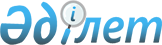 О признании утратившим силу постановления Бескарагайского районного акимата от 17 марта 2015 года №85 "Об утверждении Положения о государственном учреждении Отдел занятости и социальных программ Бескарагайского района Восточно-Казахстанской области"Постановление Бескарагайского районного акимата Восточно-Казахстанской области от 06 июня 2016 года № 212      В соответствии с пунктом 8 статьи 37 Закона Республики Казахстан от 23 января 2001 года "О местном государственном управлении и самоуправлении в Республики Казахстан", пунктом 3 статьи 65 Закона Республики Казахстан от 6 апреля 2016 года "О правовых актах", Бескарагайский районный акимат ПОСТАНОВЛЯЕТ:

      1. Признать утратившим силу постановление Бескарагайского районного акимата от 17 марта 2015 года (зарегистрированное в Реестре государственной регистрации нормативных правовых актов от 10 апреля 2015 года № 3866) "Об утверждении Положения о государственном учреждении Отдел занятости и социальных программ Бескарагайского района Восточно-Казахстанской области".

      2. Постановление вступает в силу со дня подписания. 


					© 2012. РГП на ПХВ «Институт законодательства и правовой информации Республики Казахстан» Министерства юстиции Республики Казахстан
				
      Аким 

      Бескарагайского района 

Н.Токсеитов 
